Voce Di Capitolato Solar Star 2400Solar Star Attic Fan è un estrattore d’aria autonomo alimentato da un pannello fotovoltaico. La sua ingegnerizzazione crea una ventilazione forzata che viene gestita automaticamente dalla luce naturale e solare. Il Solar Star di Infinity Motion srl consente di uniformare le temperature tra esterno ed interno, elimina eventuale umidità dalle intercapedini o spazzi confinati. L’estrazione dell’aria con la sua ventilazione elimina funghi ed eventuali muffe. Per poter garantire un buon funzionamento l’intercapedine o lo spazio confinato deve avere delle prese d’aria di compensazione dell’aria estratta (prese d’aria).La seguente tabella indica le quantità di Solar Star Consigliate in funzione della volumetria # Attenzione: l’istallazione del Solar star ( estrattore d’aria ) deve essere applicato vicino al colmo nella falda con maggior esposizione alla radiazione solare diretta si consiglia di applicare  fori di compensazione ( prese d’aria ) nelle parti più basse del sotto tetto ( vicino alla gronda ) in modo contrapposto ( Es. Sud/ Nord – Est /Ovest ). I fori di compensazione ( prese d’aria ) si calcolano con seguente tabellaSpecifiche tecniche Pannello Fotovoltaico Solar StarPannello Fotovoltaico da 35 WattPannello Fotovoltaico con vetro ad alta resistenza all’impatto resistente alla grandine, al forte vento ed eventuali urti da corpi estraneiMotoreMotore brevettato DC ad alte prestazioniMotore Brushless (senza spazzole) a doppia schermatura dei cuscinetti a sferaSilenzioso Elica Elica in materiale polimerico a 5 ali per massimizzare la portata e minimizzare le vibrazioni e rumore di rotazioneInclinazioni delle ali dell’elica specifica per aumentare il flusso dell’ariaPeso dell’elica irrisorio per ridurre la resistenza motore e aumentare l’affidabilitàResistente alla corrosioneVenturi Design Il design del corpo è stato ingegnerizzato per  massimizzare il flusso d'aria per una maggiore estrazione. progettato per migliorare la durata della ventolaSistema  & AssemblaggioIncastellatura di acciaio galvanizzato verniciato neroGriglia di fuoriuscita dell’aria in materiale polimerico non corrosivoScossaline in acciaio monoblocco o giunzioni strutturali che assicurano istallazioni su tutti i tipi di copertura ( piana o inclinata ) anche startificatiTermostato opzionale il Solar star può essere equipaggiato con un termostato opzionale. La funzione del termostato consente al sistema di  non alimentare più il motorie ( spegnere ) quando la temperatura esterna è inferiore a  18° C . Portata: Siccome la portata dipende dalla radiazione solare la portata non è omogenea durante tutto l’arco della giornata. Se ipotiziamo una differenza di pressione tra interno ed esterno di 25 (Pa) con un illuminamento esterno medi di 800 W/m² la portata è pari a 300 l/s = 1080m³/h. 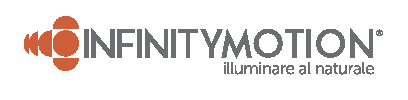 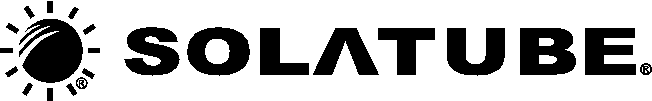 Superficem²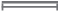 Coperture Piane fino 3m h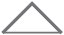 Inclinazione copertura 40-50 % ( 22°-27°)#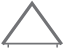 Inclinazione copertura 60 % ( > 31°)#N 11x24001x24001x24001432x24001x24001x24001952x24001x24002x24002472x24002x24002x2400Superficie piana m²Altezza media sotto tetto intercapedine )Altezza media sotto tetto intercapedine )Volume Ipotizzando fori da 10cm ( 0.01m²)100 100 2m200 m³200m³/25 = 8 Fori contrapposti da 10 cm